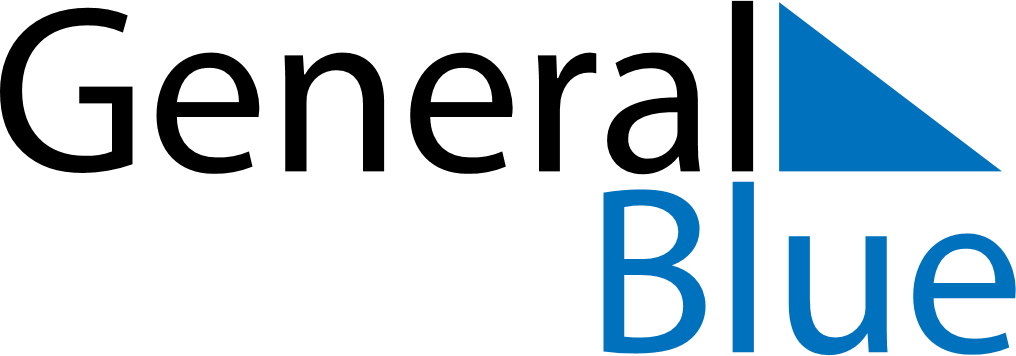 April 2023April 2023April 2023April 2023April 2023April 2023MoldovaMoldovaMoldovaMoldovaMoldovaMoldovaSundayMondayTuesdayWednesdayThursdayFridaySaturday12345678910111213141516171819202122Easter SundayEaster Monday23242526272829Memorial Day30NOTES